Домашнее задание для 1 ОИИ (А, Б), от 9.12.19Новое понятие: интервалОпределение (знать): интервал — это расстояние между двумя звуками (нотами).Для начала давайте усвоим, что расстояние между двумя нотами измеряется ступеневой величиной. Ступеневая величина — это количество нот (ступеней) между 2-мя звуками (запомнить).Главное поймите, что считать ступени надо начинать с того звука, от которого строите интервал.Виды интервала по ступеневой величине:Октава — в этом интервале 8 ступеней между двумя нотами (вспомните определение октавы на клавиатуре);Прима — в этом интервале 1 ступень, то есть звук повторяется. 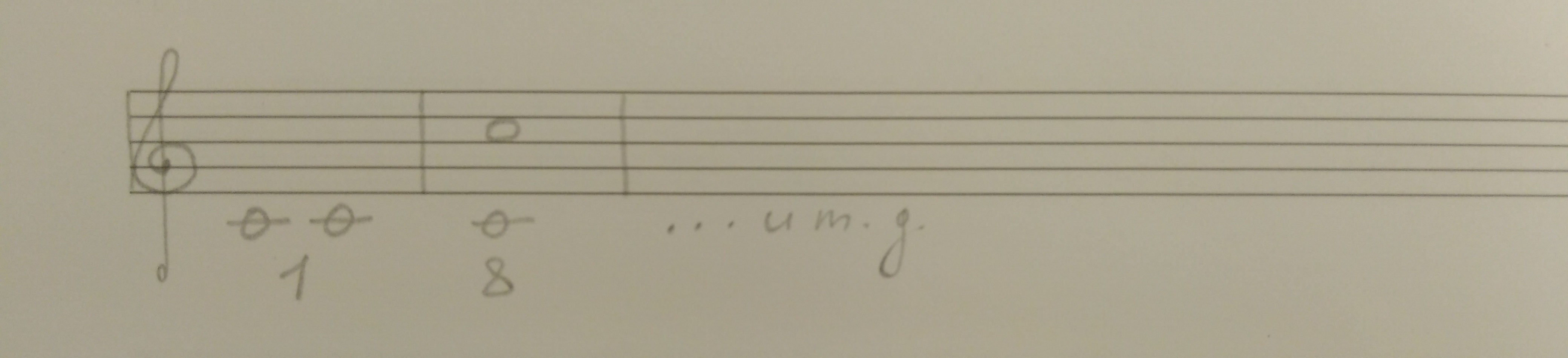 Постройте письменно в тетради интервалы: октава и прима вверх от всех нот ПЕРВОЙ ОКТАВЫ. Си малой октавыНаходится в басовом ключе над пятой линеечкой. Пропишите и запомните её расположение на нотном стане. 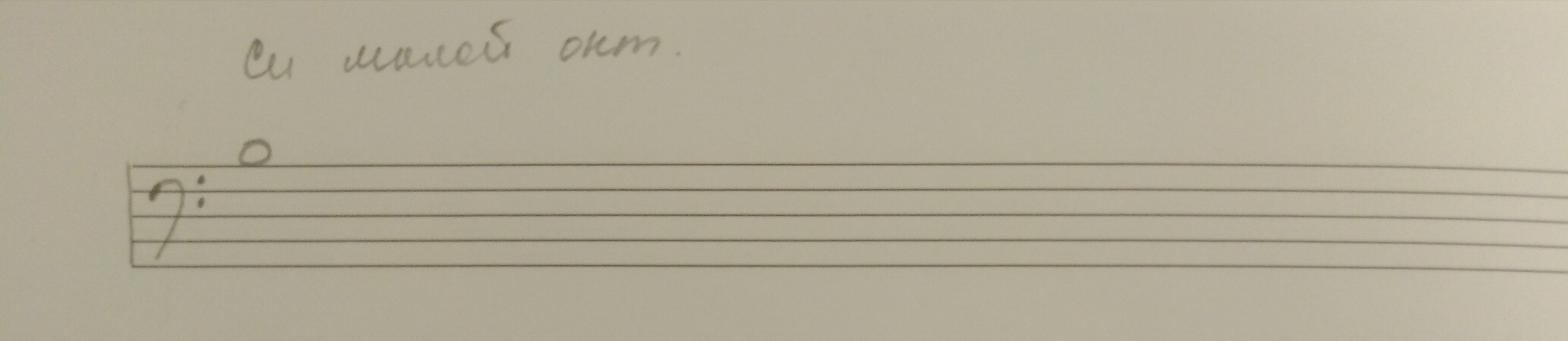 Повторяйте всю теорию и расположение нот.Контрольная работа 23.12.19Нотный диктант по ПЕРВОЙ, ВТОРОЙ и МАЛОЙ октавамТеория«Дон-дон»